LAPORAN TUGAS AKHIR“SISTEM INFORMASI IKLAN HANDPHONE SECARA ONLINE”Diajukan Sebagai Salah Satu Syarat Untuk Memperoleh Gelar Ahli MadyaPada Sekolah Tinggi Manajemen Informatika dan Komputer AKAKOM  YOGYAKARTA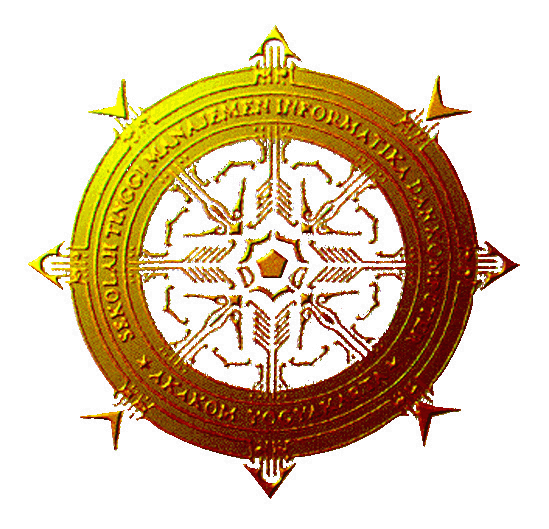 Disusun oleh:FITRIA KARUNIA NURHASANAHNomor Mahasiswa		:	073110001Jurusan			:	Manajemen InformatikaJenjang			:	Diploma III (D3)SEKOLAH TINGGI MANAJEMEN INFORMATIKA DAN KOMPUTERAKAKOMYOGYAKARTA2011